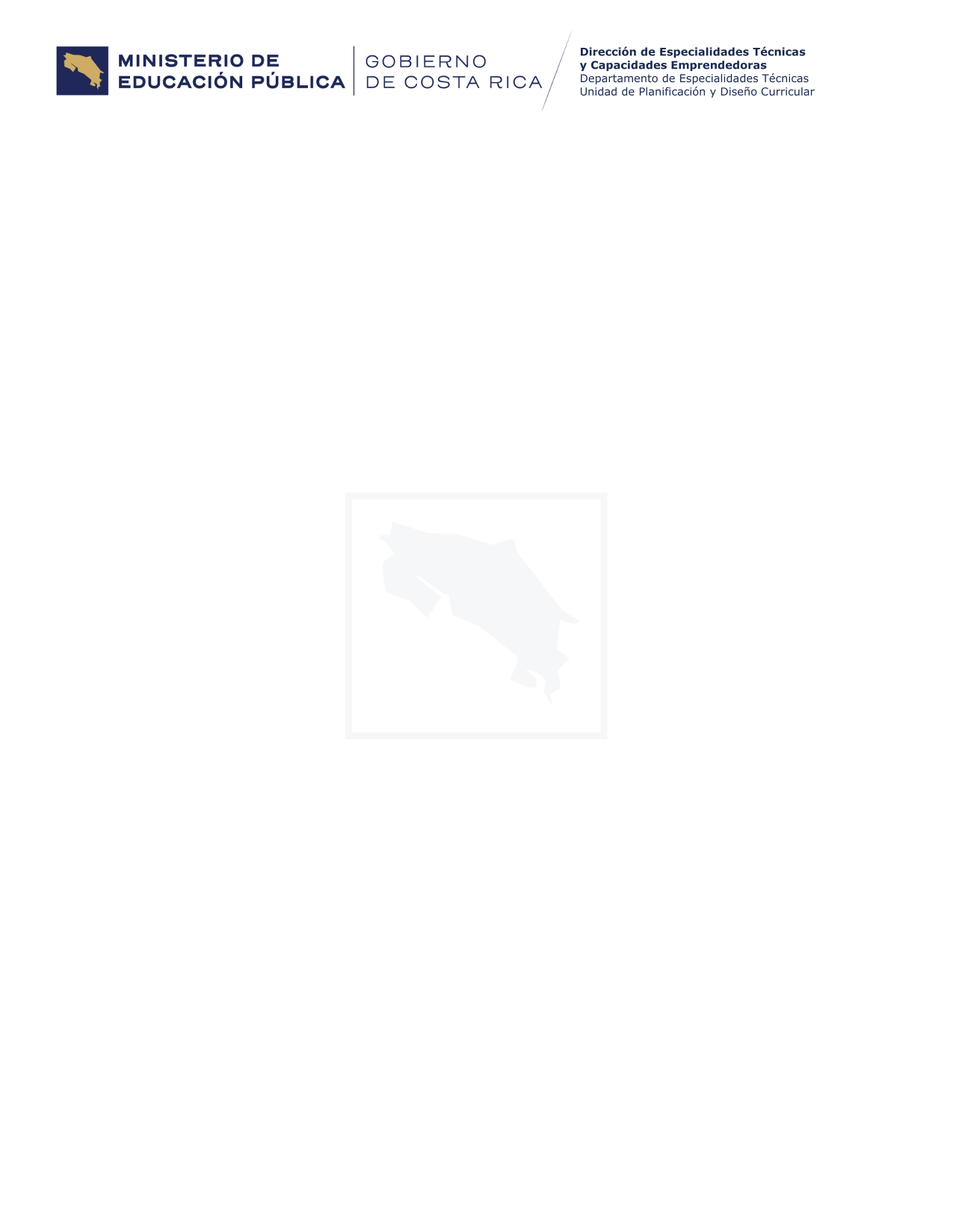 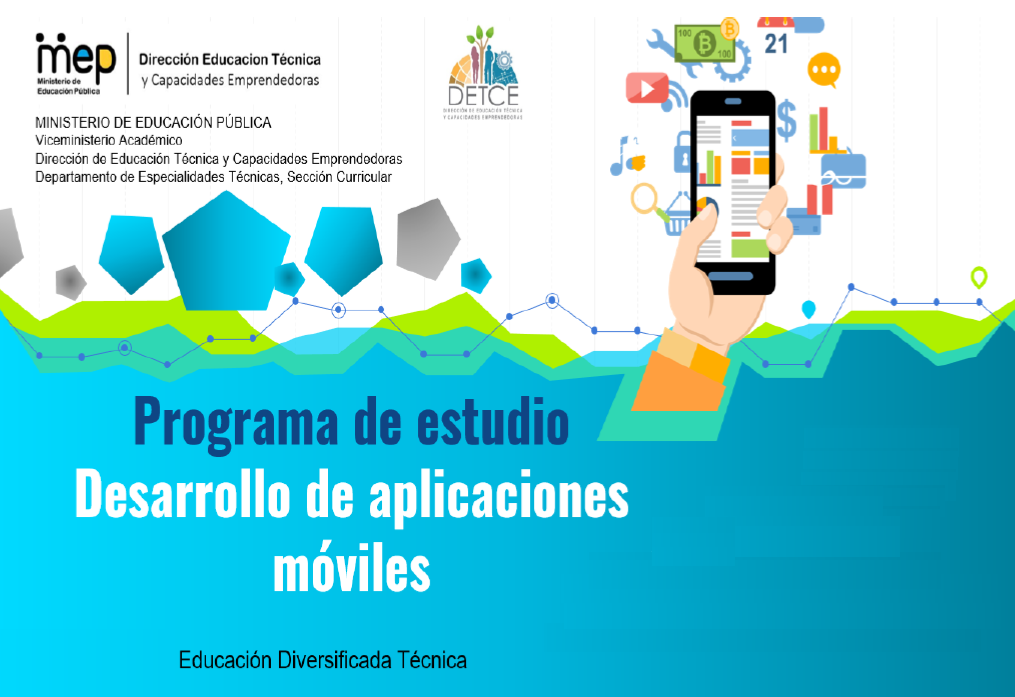 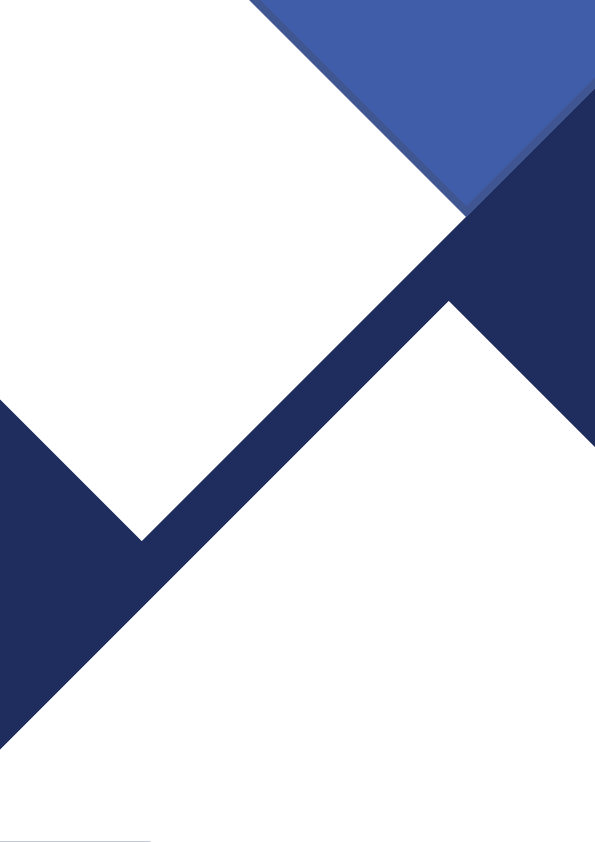 Descripción de la especialidad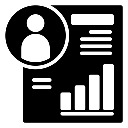 La especialidad Desarrollo de Aplicaciones Móviles tiene como propósito la formación de técnicos en el nivel medio (técnico 4 según el Marco Nacional de Cualificaciones de la Educación y Formación Técnica Profesional de Costa Rica), con capacidades que le permitan insertarse con éxito en la industria tecnológica orientada al desarrollo de aplicaciones o emprender su propio negocio en este campo de formación técnica.El egresado de esta carrera técnica desarrollará las competencias que le permitan brindar servicios como programador tanto en el sector privado como público, a nivel nacional o internacional. Es capaz de producir apps utilizando diferentes paradigmas de programación, patrones de diseño y bases de datos; forjar mecanismos de configuración de los sitios web desde la visualización, interacción, accesibilidad del usuario, así como la creación, configuración y soporte del de aplicaciones nativas; y en complemento adicional Web App, que garanticen el desarrollo de software óptimo, seguro y ágil, según las tendencias actuales impactadas por la industria 4.0. En el sector existen tres tipos de aplicaciones de software: Apps Nativas, Web Apps y Apps Híbridas.El plan de estudios presenta una estructura curricular conformada por las siguientes subáreas de trabajo:Tecnologías de Información aplicada al Desarrollo de aplicaciones móviles.Desarrollo de aplicaciones móviles y bases de datos.Soporte y seguridad de aplicaciones móviles.Emprendimiento e innovación aplicada al desarrollo de aplicaciones móviles.English Oriented to Apps Development.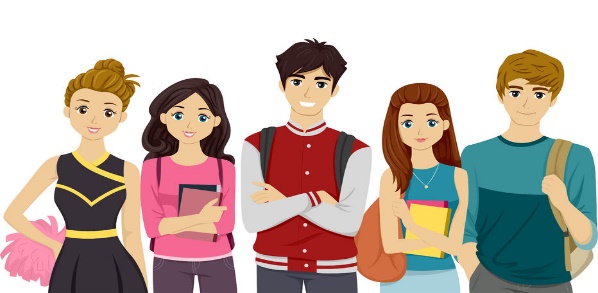 Datos del estudianteDatos del Centro Educativo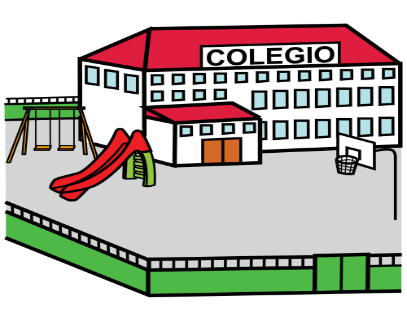 Información del portafolio de evidencias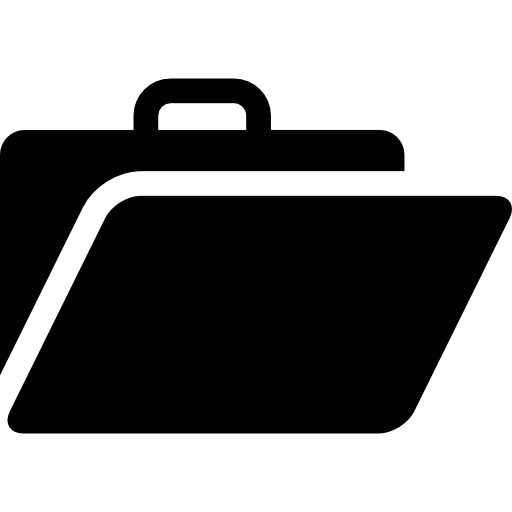 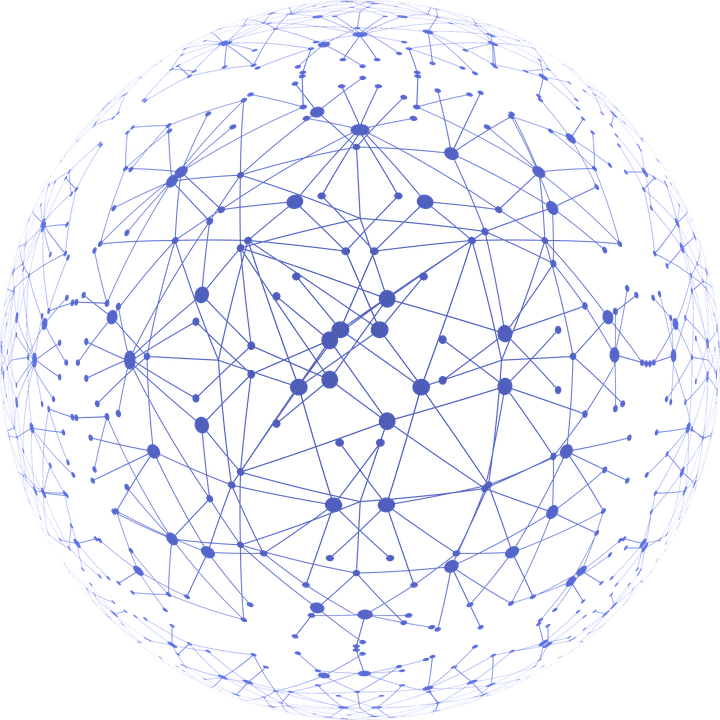 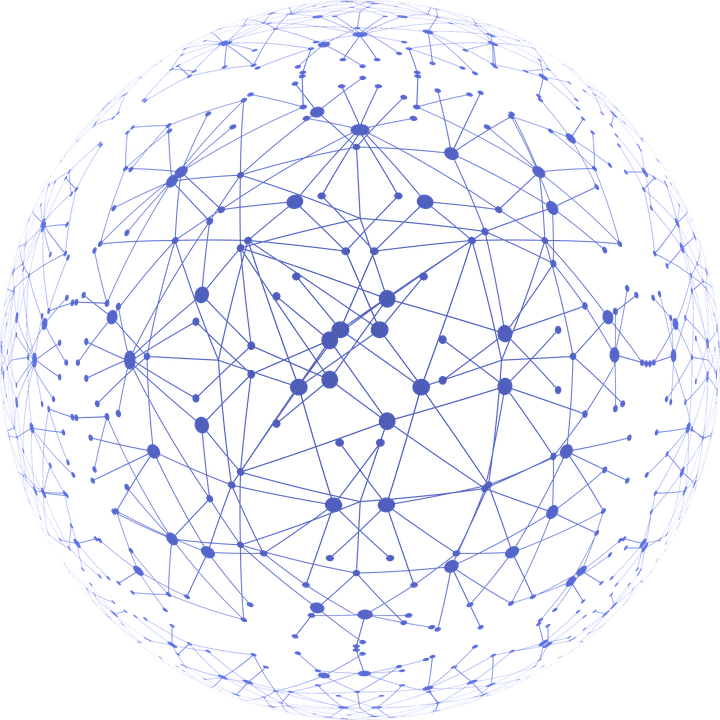 Fuente: Elaboración propia DETCE (Dirección de Educación Técnica y Capacidades Emprendedoras), 2021Constituye un instrumento cuya finalidad es compilar en un mismo documento, la información que evidencia el desarrollo de los conocimientos, habilidades y destrezas adquiridas por el estudiante durante su proceso de aprendizaje. Además, le informa al empresario de las competencias adquiridas por el estudiante en el centro educativo y durante su estancia en la empresa.Contiene información sobre los datos personales del estudiante, del centro educativo y el registro de las competencias desarrolladas en el plan de estudios y durante los procesos de aprendizaje en la empresa, mediante visitas técnicas, giras, pasantías y su práctica profesional. Estándar de cualificación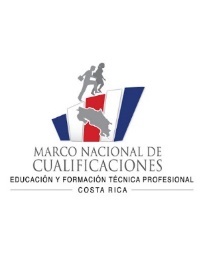 Mapa de la cualificaciónCompetencia generalDesarrollar aplicaciones de software, utilizando diferentes paradigmas de programación, patrones de diseño y bases de datos, para cumplir con el cliente, con ética y profesionalismo, coordinando con el personal cualificado la solución de problemas en un ambiente de sana convivencia.Competencias específicasProgramar componentes de software con lenguajes de desarrollo, utilizando los diferentes paradigmas y patrones de diseño vigentes, de acuerdo con los requerimientos del cliente.Programar aplicaciones móviles mediante el uso de los recursos de plataformas nativas, según los estándares del mercado.Programar bases de datos incorporando reglas de integridad y restricciones, según los requerimientos del cliente.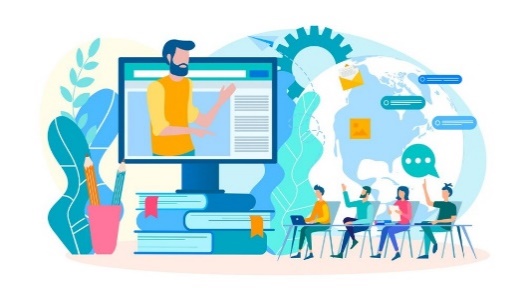 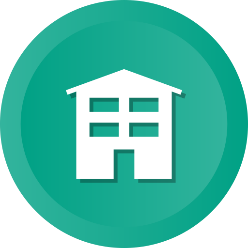 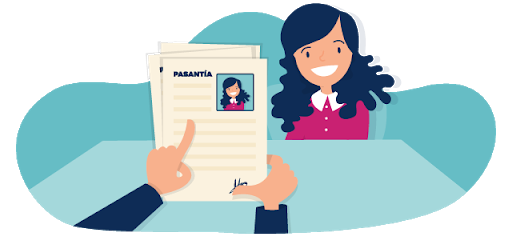 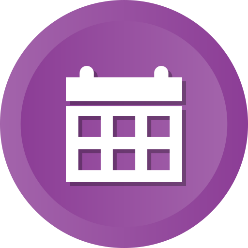 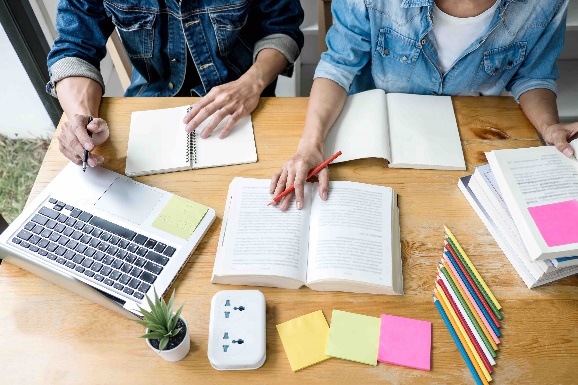 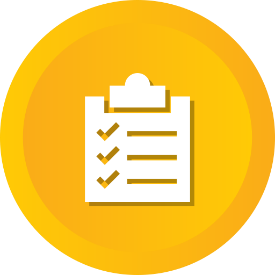 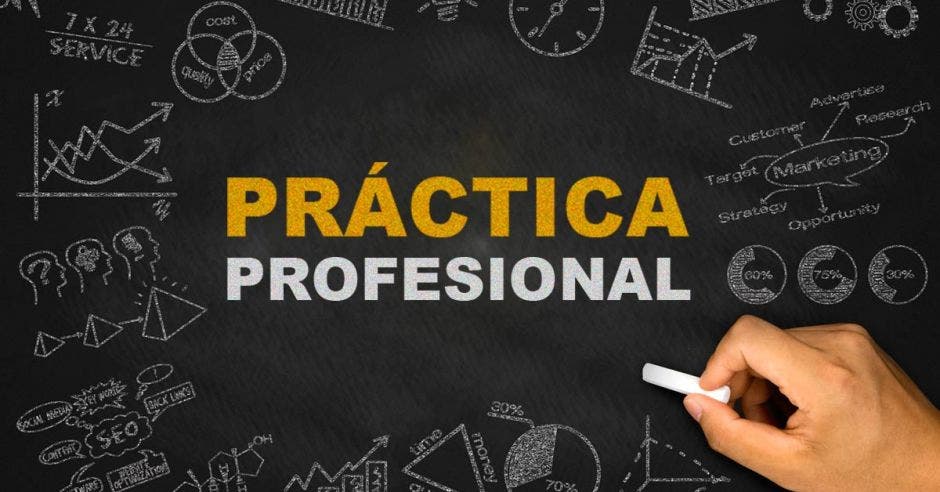 Registro de Evidencias del Proceso de Mediación Pedagógica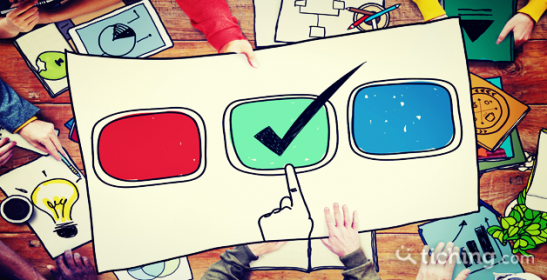 Décimo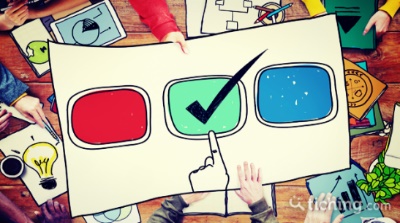 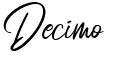 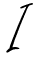 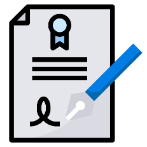 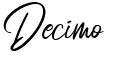 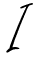 Niveles de logro: 	1= No logrado	2= En proceso	3= LogradoNiveles de logro: 	1= No logrado	2= En proceso	3= LogradoNiveles de logro: 	1= No logrado	2= En proceso	3= Logrado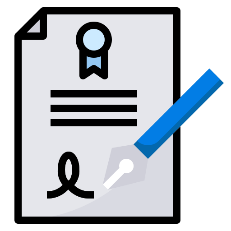 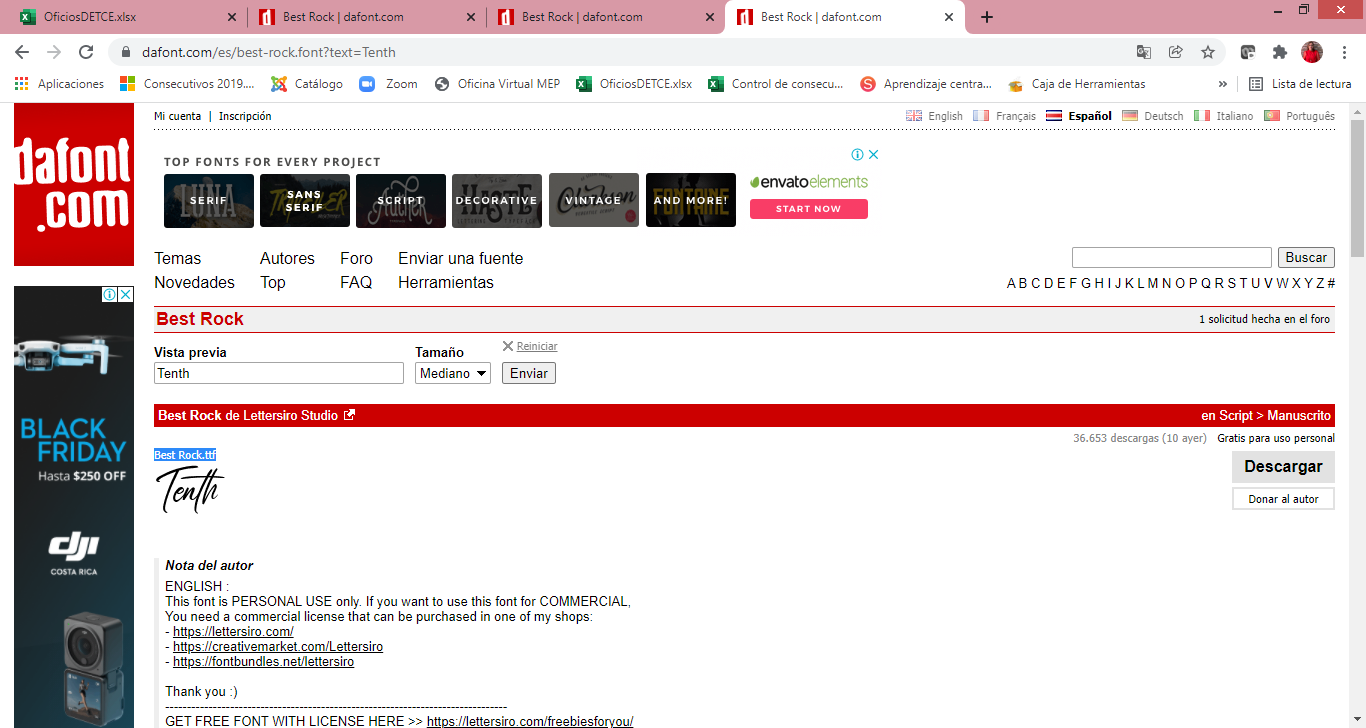 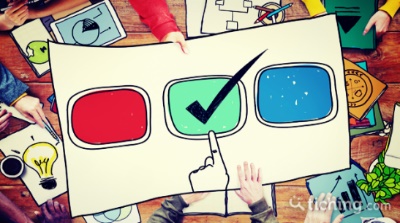 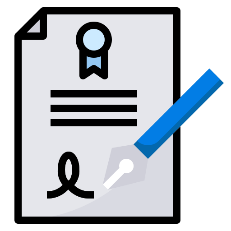 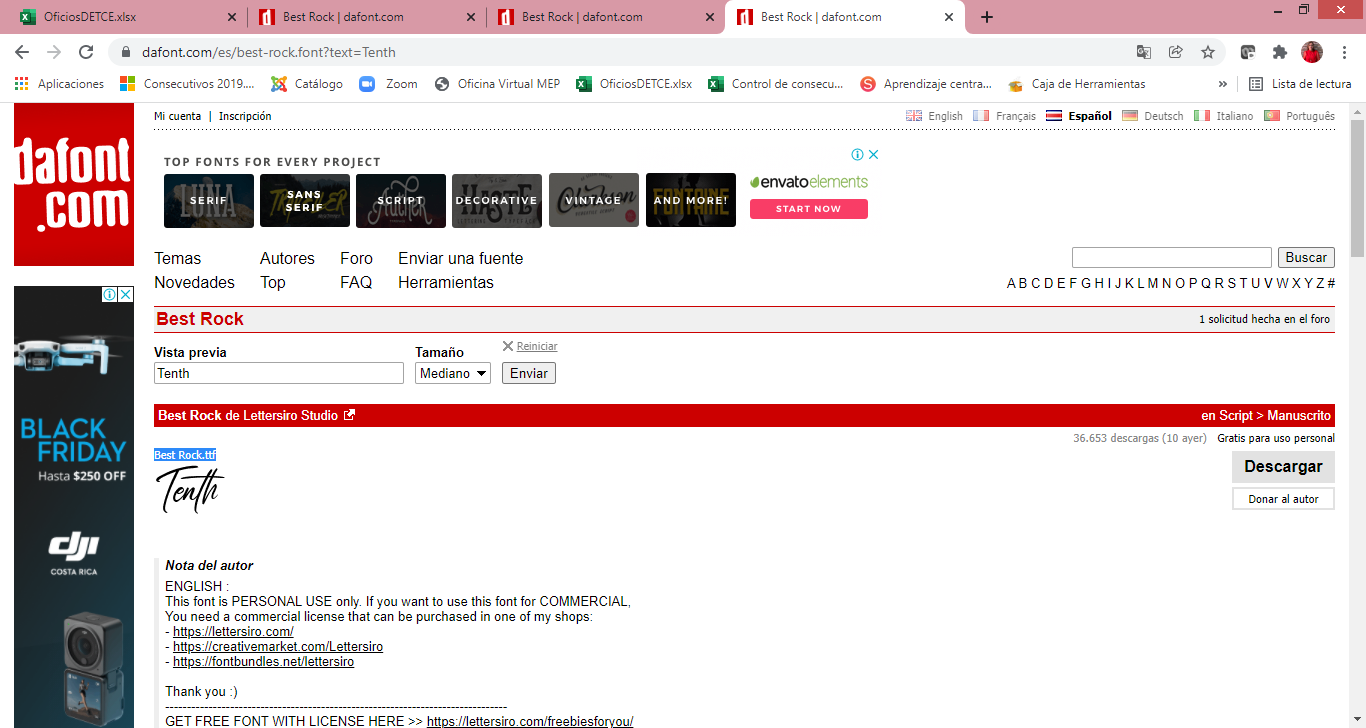 Achievement Level:  	1= Not yet achieved		2= In Process		3= AchievedUndécimo[11]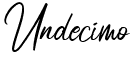 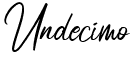 Niveles de logro: 	1= No logrado	2= En proceso	3= LogradoNiveles de logro: 	1= No logrado	2= En proceso	3= LogradoNiveles de logro: 	1= No logrado	2= En proceso	3= Logrado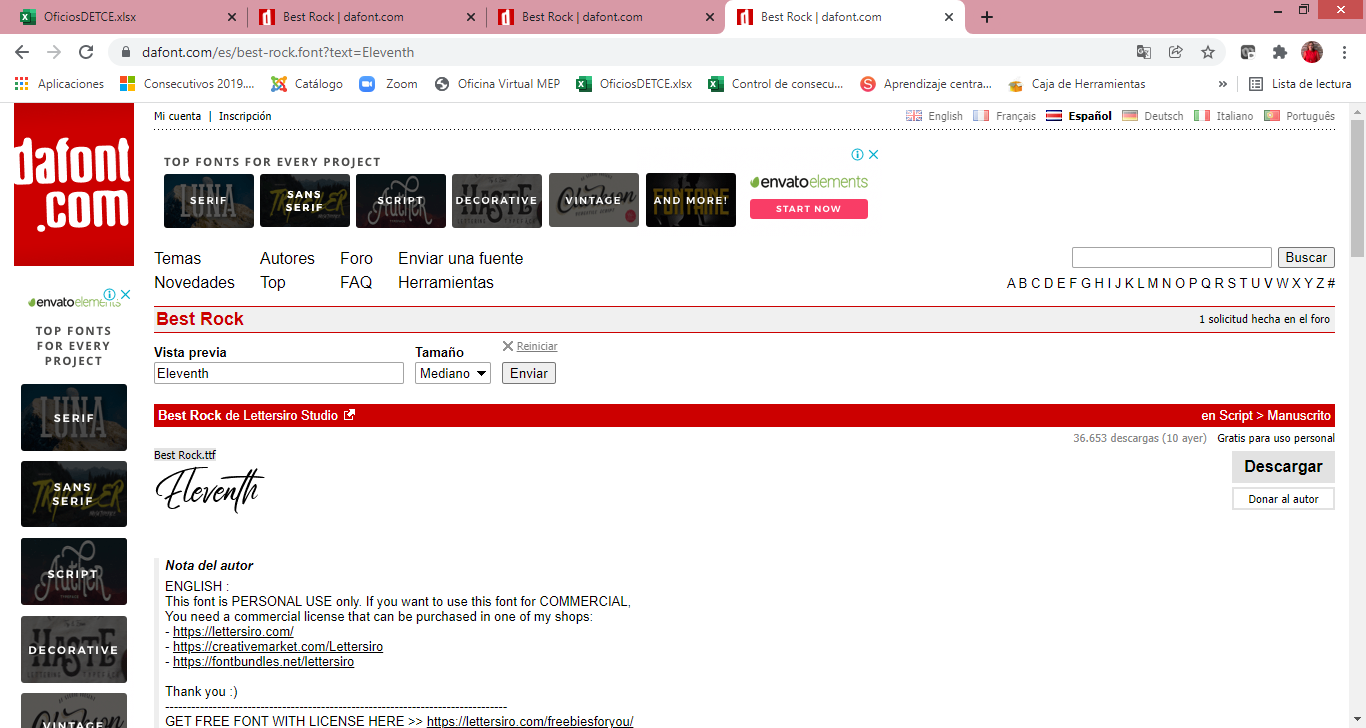 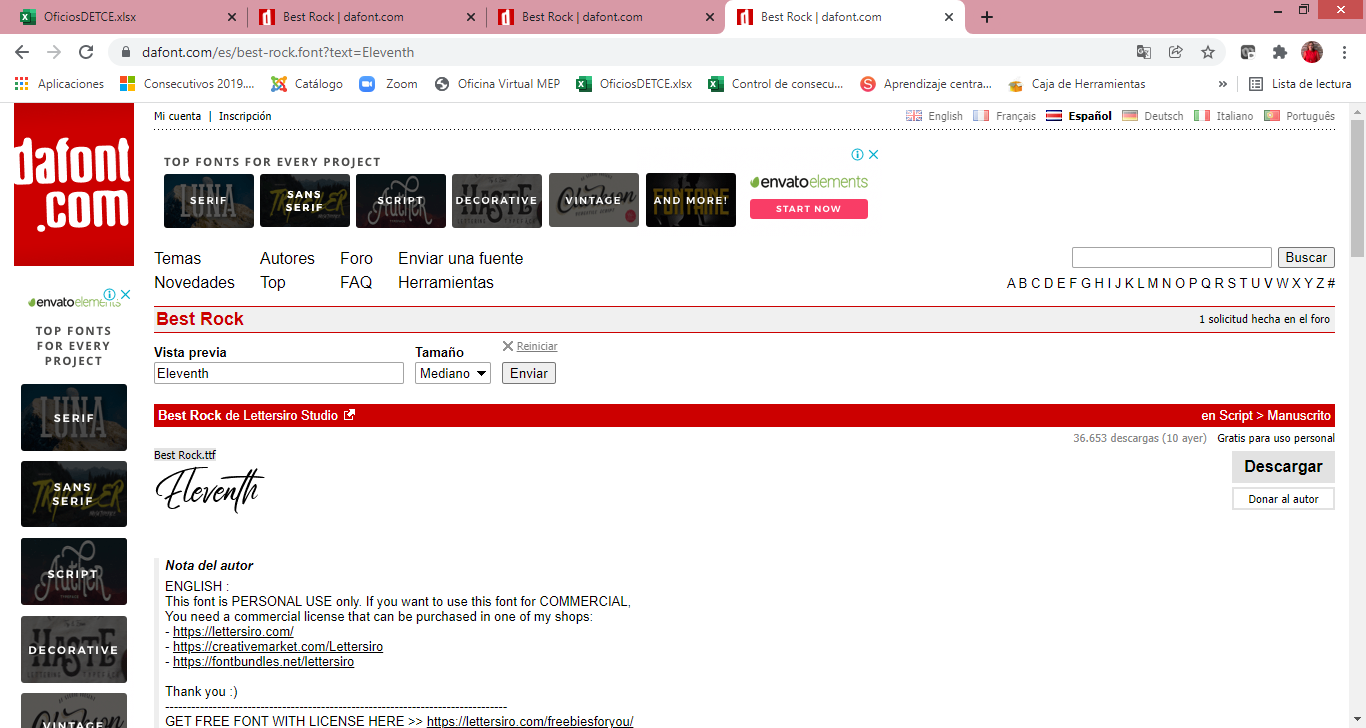 Achievement Level:  	1= Not yet achieved		2= In Process		3= AchievedDuodécimo[12]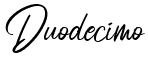 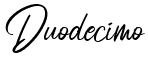 Niveles de logro: 	1= No logrado	2= En proceso	3= LogradoNiveles de logro: 	1= No logrado	2= En proceso	3= Logrado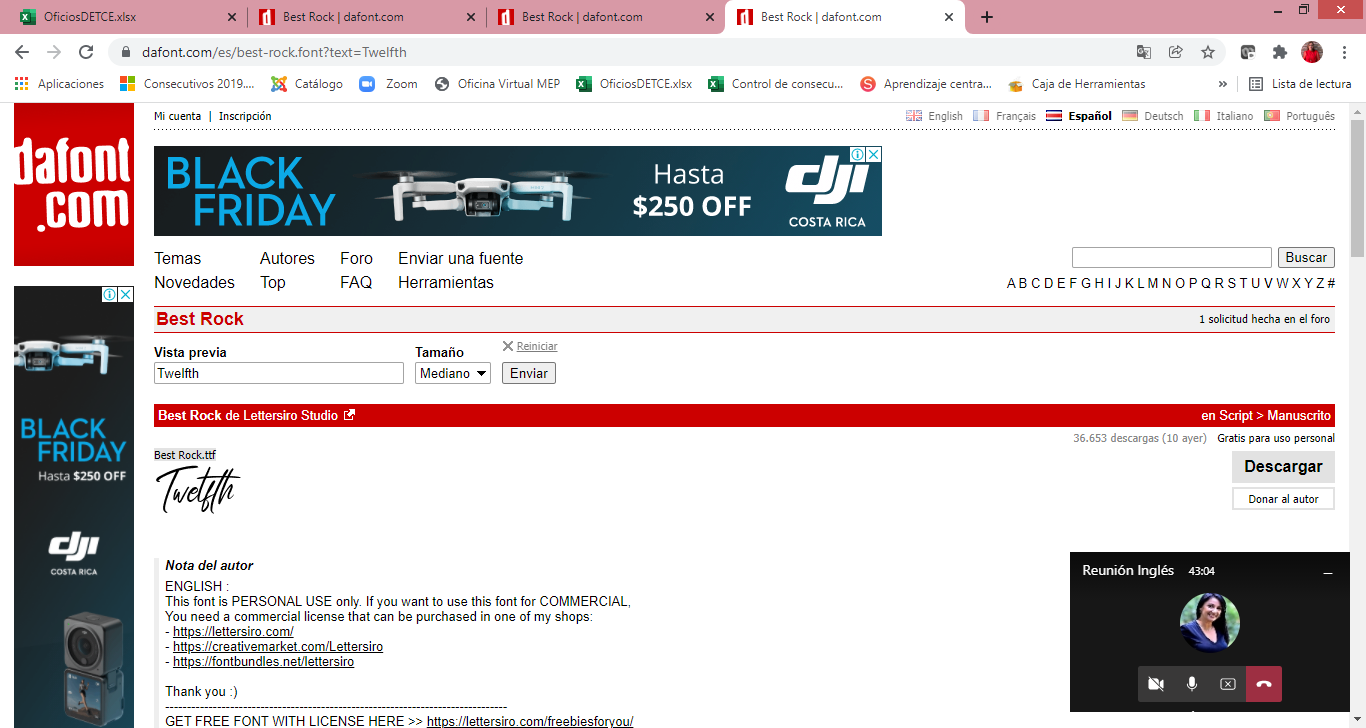 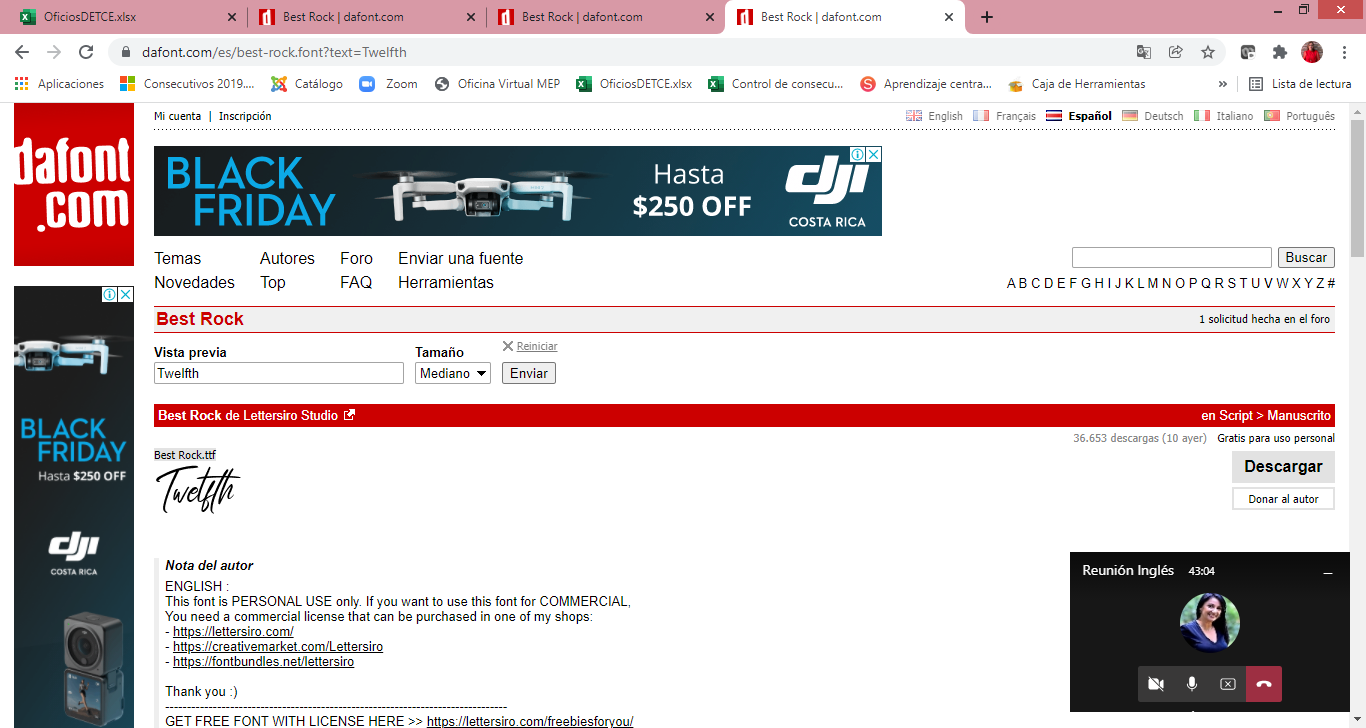 Achievement Level:  	1= Not yet achieved		2= In Process		3= AchievedRegistro de actividades de Práctica ProfesionalRealizadas por el estudiante y avalado por la persona responsable de la empresaRegistro de actividades empresariales realizadas por el estudiante y avaladas por la persona responsable en la empresa durante la práctica profesionalNiveles de logro: 	1= No logrado	2= En proceso	3= Logrado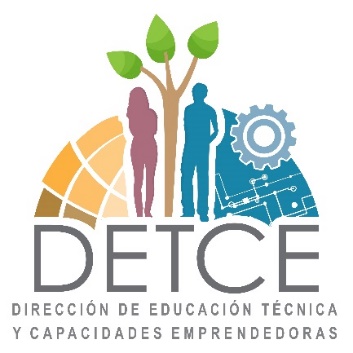 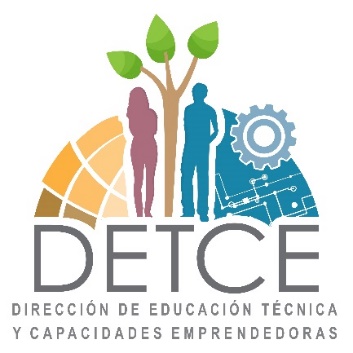 Nombre de la persona estudianteCédulaTeléfonoNúmero de pólizaCorreo electrónicoLugar de residenciaPersona de contacto en caso de emergenciaNivel[ ] Décimo  [ ] Undécimo [ ] DuodécimoNombre del centro educativoTeléfonoCorreo institucionalEspecialidadNombre de la empresaPropósito                          de la gira o visitaFecha inicio/finalFecha inicio/finalFirma y sello empresaNombre de la empresaPropósito                          de la gira o visitaFecha inicio/finalFecha inicio/finalFirma y sello empresaNombre de la empresaPropósito de la pasantíaFecha inicioFecha finalFirma y sello empresaNombre de la empresaPropósito de la pasantíaFecha inicioFecha finalFirma y sello empresaFecha inicioFecha finalNombre de la actividad Tipo de actividad (Participación, Aprovechamiento, Asistencia)Número de horasNombre de la empresa o entidadFecha inicioFecha finalNombre de la empresaFirma y sello empresaSubárea:  Tecnologías de la Información (TI) aplicada al desarrollo de aplicaciones móviles.   Subárea:  Tecnologías de la Información (TI) aplicada al desarrollo de aplicaciones móviles.   Subárea:  Tecnologías de la Información (TI) aplicada al desarrollo de aplicaciones móviles.   Subárea:  Tecnologías de la Información (TI) aplicada al desarrollo de aplicaciones móviles.   Subárea:  Tecnologías de la Información (TI) aplicada al desarrollo de aplicaciones móviles.   Subárea:  Tecnologías de la Información (TI) aplicada al desarrollo de aplicaciones móviles.   Subárea:  Tecnologías de la Información (TI) aplicada al desarrollo de aplicaciones móviles.   Subárea:  Tecnologías de la Información (TI) aplicada al desarrollo de aplicaciones móviles.   Subárea:  Tecnologías de la Información (TI) aplicada al desarrollo de aplicaciones móviles.   Subárea:  Tecnologías de la Información (TI) aplicada al desarrollo de aplicaciones móviles.   Subárea:  Tecnologías de la Información (TI) aplicada al desarrollo de aplicaciones móviles.   Unidad de estudioEvidenciasFechaNiveles de logroNiveles de logroNiveles de logroFirma docente123Herramientas para la producción de documentosHerramientas para la gestión y análisis de la informaciónInternet de todo y seguridad de los datosSubárea: Desarrollo de aplicaciones móviles y bases de datos.   Subárea: Desarrollo de aplicaciones móviles y bases de datos.   Subárea: Desarrollo de aplicaciones móviles y bases de datos.   Subárea: Desarrollo de aplicaciones móviles y bases de datos.   Subárea: Desarrollo de aplicaciones móviles y bases de datos.   Subárea: Desarrollo de aplicaciones móviles y bases de datos.   Subárea: Desarrollo de aplicaciones móviles y bases de datos.   Subárea: Desarrollo de aplicaciones móviles y bases de datos.   Subárea: Desarrollo de aplicaciones móviles y bases de datos.   Subárea: Desarrollo de aplicaciones móviles y bases de datos.   Subárea: Desarrollo de aplicaciones móviles y bases de datos.   Subárea: Desarrollo de aplicaciones móviles y bases de datos.   Unidad de estudioUnidad de estudioEvidenciasFechaNiveles de logroNiveles de logroNiveles de logroFirma docente123Fundamentos de programaciónFundamentos de programaciónDesarrollo orientado a objetos para appsDesarrollo orientado a objetos para appsFundamentos del diseño de bases de datos relacionalesFundamentos del diseño de bases de datos relacionalesSubárea: Soporte y seguridad de aplicaciones móviles.Subárea: Soporte y seguridad de aplicaciones móviles.Subárea: Soporte y seguridad de aplicaciones móviles.Subárea: Soporte y seguridad de aplicaciones móviles.Subárea: Soporte y seguridad de aplicaciones móviles.Subárea: Soporte y seguridad de aplicaciones móviles.Subárea: Soporte y seguridad de aplicaciones móviles.Subárea: Soporte y seguridad de aplicaciones móviles.Subárea: Soporte y seguridad de aplicaciones móviles.Subárea: Soporte y seguridad de aplicaciones móviles.Subárea: Soporte y seguridad de aplicaciones móviles.Subárea: Soporte y seguridad de aplicaciones móviles.Unidad de estudioUnidad de estudioEvidenciasFechaNiveles de logroNiveles de logroNiveles de logroFirma docente123Sistemas operativos y hardware para dispositivosSistemas operativos y hardware para dispositivosFundamentos de tecnologías de la informaciónFundamentos de tecnologías de la informaciónFundamentos de ciberseguridadFundamentos de ciberseguridadEvidencias digitalizadasEvidencias digitalizadasEvidencias digitalizadasEvidencias digitalizadasSubject Area: English Oriented to Apps DevelopmentSubject Area: English Oriented to Apps DevelopmentSubject Area: English Oriented to Apps DevelopmentSubject Area: English Oriented to Apps DevelopmentSubject Area: English Oriented to Apps DevelopmentSubject Area: English Oriented to Apps DevelopmentSubject Area: English Oriented to Apps DevelopmentSubject Area: English Oriented to Apps DevelopmentSubject Area: English Oriented to Apps DevelopmentSubject Area: English Oriented to Apps DevelopmentSubject Area: English Oriented to Apps DevelopmentSubject Area: English Oriented to Apps DevelopmentSubject Area: English Oriented to Apps DevelopmentSubject Area: English Oriented to Apps DevelopmentSubject Area: English Oriented to Apps DevelopmentSubject Area: English Oriented to Apps DevelopmentSubject Area: English Oriented to Apps DevelopmentSubject Area: English Oriented to Apps DevelopmentSubject Area: English Oriented to Apps DevelopmentScenarioScenarioThemeLanguage Evidence Language Evidence Language Evidence DateDateAchievement LevelAchievement LevelAchievement LevelTeacher SignatureTeacher SignatureScenarioScenarioThemeLanguage Evidence Language Evidence Language Evidence DateDate123Teacher SignatureTeacher SignatureInformation TechnologyInformation TechnologyOffice AutomationInformation TechnologyInformation TechnologyInternet of Things (IoT)Mobile App SupportMobile App SupportConnectivityMobile App SupportMobile App SupportHardware for Mobile ApplicationsApps Programming PrinciplesApps Programming PrinciplesDFD for Mobile AppsApps Programming PrinciplesApps Programming PrinciplesApps ProgrammingDigital Language EvidencesDigital Language EvidencesSubárea: Emprendimiento e innovación aplicada al desarrollo de aplicaciones móviles.Subárea: Emprendimiento e innovación aplicada al desarrollo de aplicaciones móviles.Subárea: Emprendimiento e innovación aplicada al desarrollo de aplicaciones móviles.Subárea: Emprendimiento e innovación aplicada al desarrollo de aplicaciones móviles.Subárea: Emprendimiento e innovación aplicada al desarrollo de aplicaciones móviles.Subárea: Emprendimiento e innovación aplicada al desarrollo de aplicaciones móviles.Subárea: Emprendimiento e innovación aplicada al desarrollo de aplicaciones móviles.Subárea: Emprendimiento e innovación aplicada al desarrollo de aplicaciones móviles.Subárea: Emprendimiento e innovación aplicada al desarrollo de aplicaciones móviles.Subárea: Emprendimiento e innovación aplicada al desarrollo de aplicaciones móviles.Subárea: Emprendimiento e innovación aplicada al desarrollo de aplicaciones móviles.Subárea: Emprendimiento e innovación aplicada al desarrollo de aplicaciones móviles.Unidad de estudioUnidad de estudioEvidenciasFechaNiveles de logroNiveles de logroNiveles de logroFirma docente123Oportunidades de negociosOportunidades de negociosModelo de negociosModelo de negociosCreación de la empresaCreación de la empresaPlan de vidaPlan de vidaSubárea: Desarrollo de aplicaciones móviles y bases de datos.         Subárea: Desarrollo de aplicaciones móviles y bases de datos.         Subárea: Desarrollo de aplicaciones móviles y bases de datos.         Subárea: Desarrollo de aplicaciones móviles y bases de datos.         Subárea: Desarrollo de aplicaciones móviles y bases de datos.         Subárea: Desarrollo de aplicaciones móviles y bases de datos.         Subárea: Desarrollo de aplicaciones móviles y bases de datos.         Subárea: Desarrollo de aplicaciones móviles y bases de datos.         Subárea: Desarrollo de aplicaciones móviles y bases de datos.         Subárea: Desarrollo de aplicaciones móviles y bases de datos.         Subárea: Desarrollo de aplicaciones móviles y bases de datos.         Subárea: Desarrollo de aplicaciones móviles y bases de datos.         Unidad de estudioUnidad de estudioEvidenciasFechaNiveles de logroNiveles de logroNiveles de logroFirma docente123Normas para el desarrollo de aplicaciones móvilesNormas para el desarrollo de aplicaciones móvilesDesarrollo multiparadigma de appsDesarrollo multiparadigma de appsLenguajes de bases de datos relacionalesLenguajes de bases de datos relacionalesSubárea: Soporte y seguridad de aplicaciones móviles.         Subárea: Soporte y seguridad de aplicaciones móviles.         Subárea: Soporte y seguridad de aplicaciones móviles.         Subárea: Soporte y seguridad de aplicaciones móviles.         Subárea: Soporte y seguridad de aplicaciones móviles.         Subárea: Soporte y seguridad de aplicaciones móviles.         Subárea: Soporte y seguridad de aplicaciones móviles.         Subárea: Soporte y seguridad de aplicaciones móviles.         Subárea: Soporte y seguridad de aplicaciones móviles.         Subárea: Soporte y seguridad de aplicaciones móviles.         Subárea: Soporte y seguridad de aplicaciones móviles.         Subárea: Soporte y seguridad de aplicaciones móviles.         Unidad de estudioUnidad de estudioEvidenciasFechaNiveles de logroNiveles de logroNiveles de logroFirma docente123Eficiencia energéticaEficiencia energéticaIntroducción a las redesIntroducción a las redesAdministración de la calidadAdministración de la calidadEvidencias digitalizadasEvidencias digitalizadasSubject Area: English Oriented to Apps DevelopmentSubject Area: English Oriented to Apps DevelopmentSubject Area: English Oriented to Apps DevelopmentSubject Area: English Oriented to Apps DevelopmentSubject Area: English Oriented to Apps DevelopmentSubject Area: English Oriented to Apps DevelopmentSubject Area: English Oriented to Apps DevelopmentSubject Area: English Oriented to Apps DevelopmentSubject Area: English Oriented to Apps DevelopmentSubject Area: English Oriented to Apps DevelopmentSubject Area: English Oriented to Apps DevelopmentSubject Area: English Oriented to Apps DevelopmentSubject Area: English Oriented to Apps DevelopmentSubject Area: English Oriented to Apps DevelopmentSubject Area: English Oriented to Apps DevelopmentSubject Area: English Oriented to Apps DevelopmentSubject Area: English Oriented to Apps DevelopmentSubject Area: English Oriented to Apps DevelopmentSubject Area: English Oriented to Apps DevelopmentScenarioScenarioThemeLanguage Evidence Language Evidence Language Evidence DateDateAchievement LevelAchievement LevelAchievement LevelTeacher SignatureTeacher SignatureScenarioScenarioThemeLanguage Evidence Language Evidence Language Evidence DateDate123Teacher SignatureTeacher SignatureEntrepreneurshipEntrepreneurshipBusiness Opportunities and ModelsEntrepreneurshipEntrepreneurshipCreation of a CompanyMobile App SecurityMobile App SecurityIntroduction to NetworkingMobile App SecurityMobile App SecurityCybersecurityProgramming for Mobile ApplicationsProgramming for Mobile ApplicationsBig Data SecurityProgramming for Mobile ApplicationsProgramming for Mobile ApplicationsArtificial IntelligenceDigital Language EvidencesDigital Language EvidencesSubárea: Desarrollo de aplicaciones móviles y bases de datos.Subárea: Desarrollo de aplicaciones móviles y bases de datos.Subárea: Desarrollo de aplicaciones móviles y bases de datos.Subárea: Desarrollo de aplicaciones móviles y bases de datos.Subárea: Desarrollo de aplicaciones móviles y bases de datos.Subárea: Desarrollo de aplicaciones móviles y bases de datos.Subárea: Desarrollo de aplicaciones móviles y bases de datos.Subárea: Desarrollo de aplicaciones móviles y bases de datos.Subárea: Desarrollo de aplicaciones móviles y bases de datos.Subárea: Desarrollo de aplicaciones móviles y bases de datos.Subárea: Desarrollo de aplicaciones móviles y bases de datos.Subárea: Desarrollo de aplicaciones móviles y bases de datos.Unidad de estudioUnidad de estudioEvidenciasFechaNiveles de logroNiveles de logroNiveles de logroFirma docente123Desarrollo de web appsDesarrollo de web appsDerecho informático y gobernanza de los datosDerecho informático y gobernanza de los datosMetodologías en desarrollo de calidadMetodologías en desarrollo de calidadSubárea: Soporte y seguridad de aplicaciones móviles.Subárea: Soporte y seguridad de aplicaciones móviles.Subárea: Soporte y seguridad de aplicaciones móviles.Subárea: Soporte y seguridad de aplicaciones móviles.Subárea: Soporte y seguridad de aplicaciones móviles.Subárea: Soporte y seguridad de aplicaciones móviles.Subárea: Soporte y seguridad de aplicaciones móviles.Subárea: Soporte y seguridad de aplicaciones móviles.Subárea: Soporte y seguridad de aplicaciones móviles.Subárea: Soporte y seguridad de aplicaciones móviles.Subárea: Soporte y seguridad de aplicaciones móviles.Subárea: Soporte y seguridad de aplicaciones móviles.Unidad de estudioUnidad de estudioEvidenciasFechaNiveles de logroNiveles de logroNiveles de logroFirma docente123Fundamentos de enrutamiento y conmutaciónFundamentos de enrutamiento y conmutaciónDefensa de aplicaciones web y móvilesDefensa de aplicaciones web y móvilesEvidencias digitalizadasEvidencias digitalizadasSubject Area: English Oriented to Apps DevelopmentSubject Area: English Oriented to Apps DevelopmentSubject Area: English Oriented to Apps DevelopmentSubject Area: English Oriented to Apps DevelopmentSubject Area: English Oriented to Apps DevelopmentSubject Area: English Oriented to Apps DevelopmentSubject Area: English Oriented to Apps DevelopmentSubject Area: English Oriented to Apps DevelopmentSubject Area: English Oriented to Apps DevelopmentSubject Area: English Oriented to Apps DevelopmentSubject Area: English Oriented to Apps DevelopmentSubject Area: English Oriented to Apps DevelopmentSubject Area: English Oriented to Apps DevelopmentSubject Area: English Oriented to Apps DevelopmentSubject Area: English Oriented to Apps DevelopmentSubject Area: English Oriented to Apps DevelopmentSubject Area: English Oriented to Apps DevelopmentSubject Area: English Oriented to Apps DevelopmentSubject Area: English Oriented to Apps DevelopmentScenarioScenarioThemeLanguage Evidence Language Evidence Language Evidence DateDateAchievement LevelAchievement LevelAchievement LevelTeacher SignatureTeacher SignatureScenarioScenarioThemeLanguage Evidence Language Evidence Language Evidence DateDate123Teacher SignatureTeacher SignatureMobile App MarketingMobile App MarketingApps MarketingMobile App MarketingMobile App MarketingEthics in the Digital AgeMobile App MarketingMobile App MarketingModern Sales TechniquesDigital TransformationDigital TransformationDigital GovernanceDigital TransformationDigital TransformationSoftware for Mobile ApplicationsDigital Language EvidencesDigital Language EvidencesNombre de la empresaActividadesFechaNiveles de logroNiveles de logroNiveles de logroFirma del encargado en la empresaNombre de la empresaActividadesFecha123Firma del encargado en la empresaObservacionesObservaciones